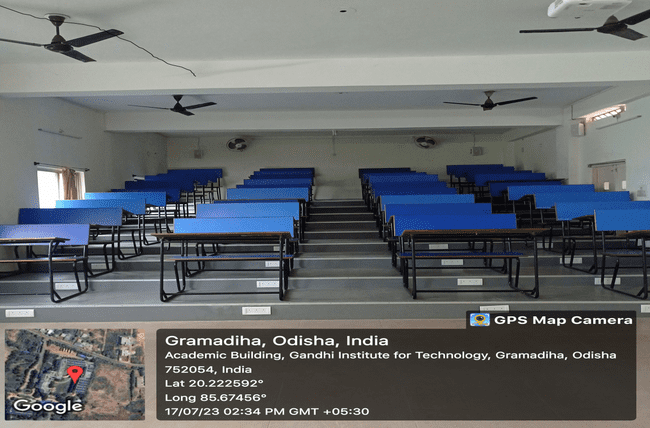 Seminar Hall 220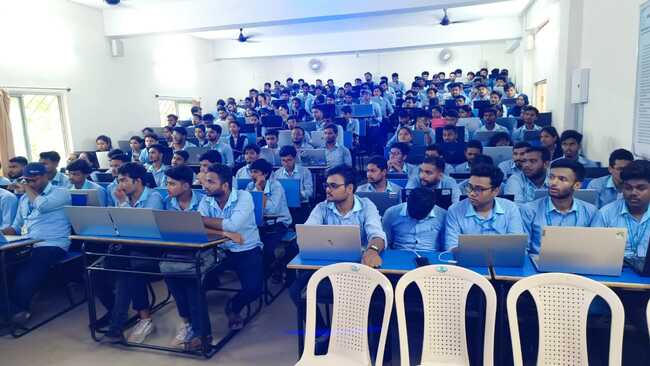 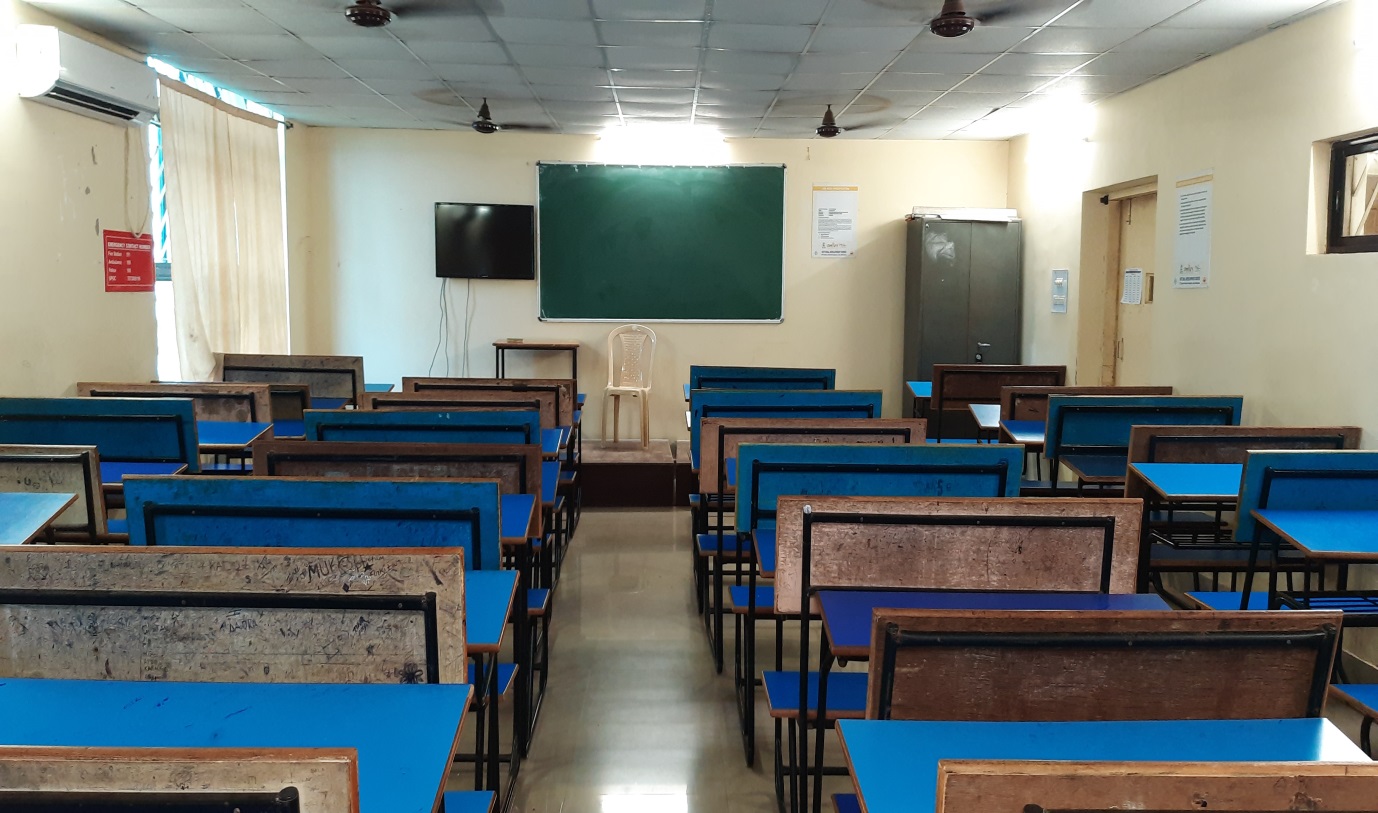 